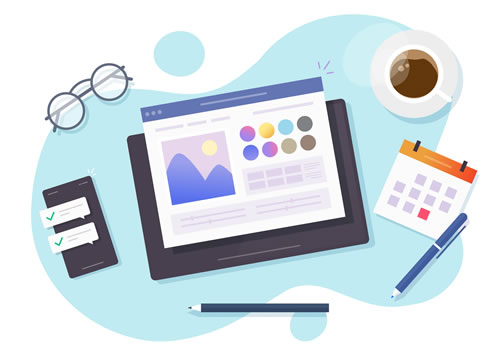 Hello Residents, Families and Friends!This last month was challenging for everyone, but I want to thank you for being patient and understanding as things are constantly changing! I’m excited to start activities up again and get back into shape with those morning exercises! I encourage you to come out and try something new this month! Keep Safe! 
Morgan 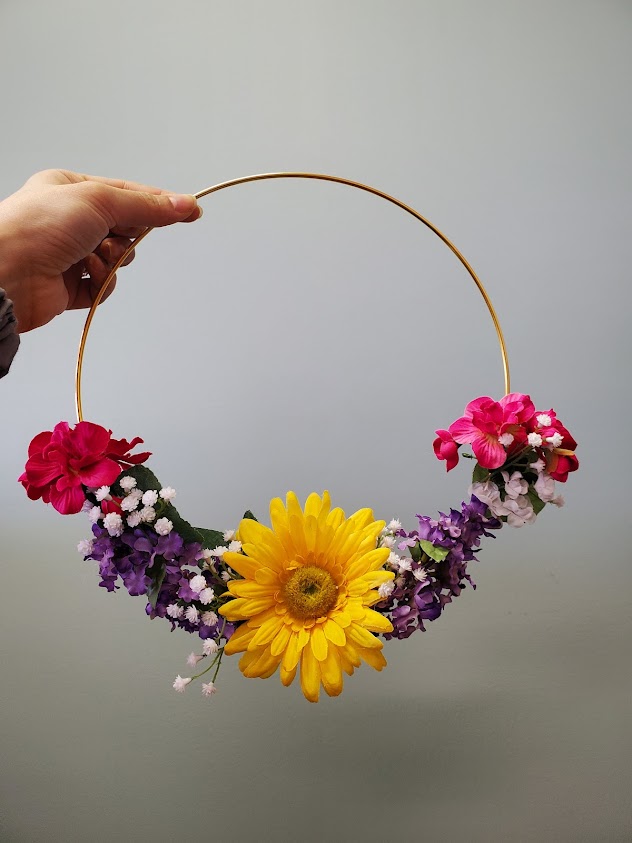 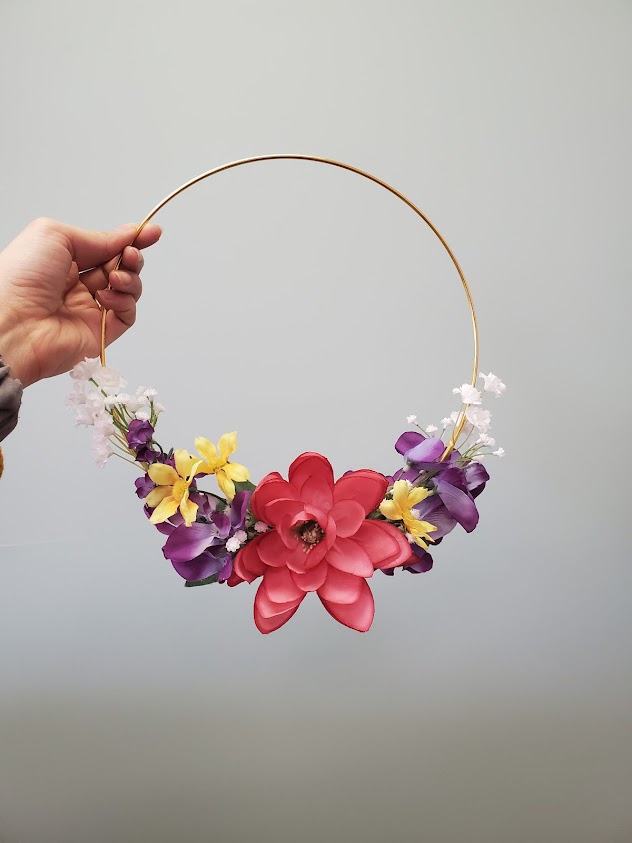 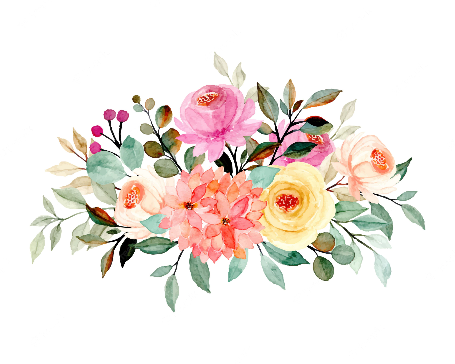 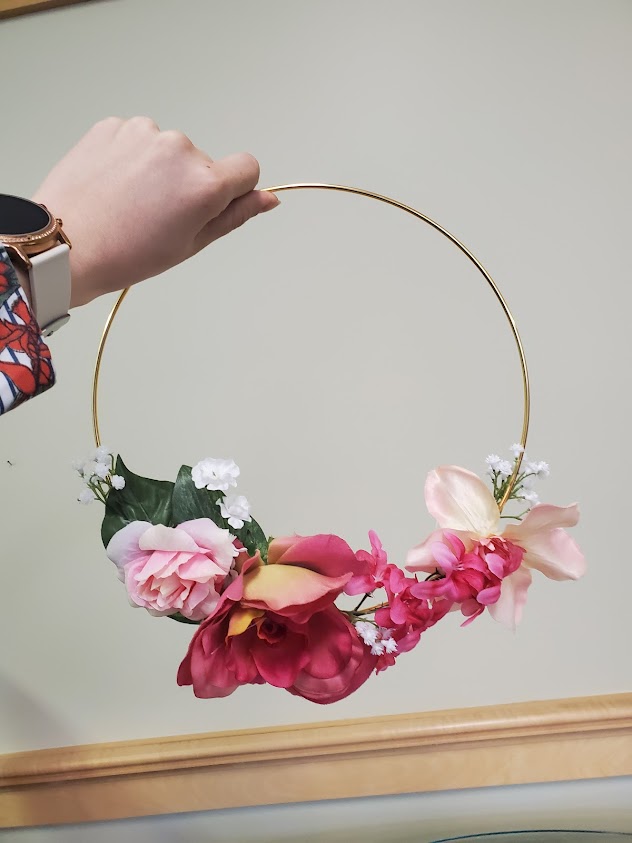 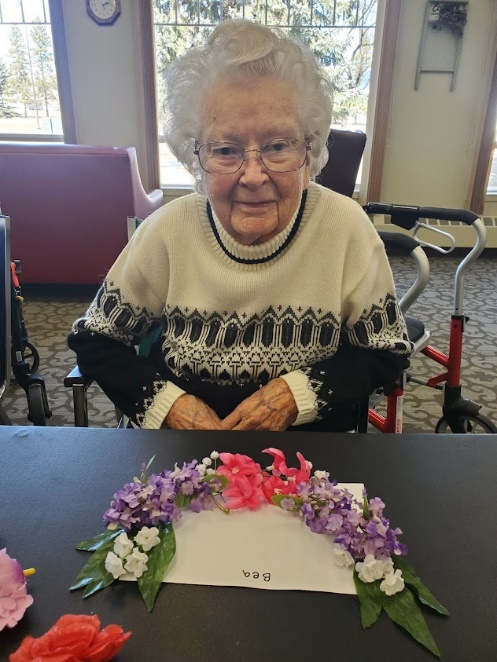 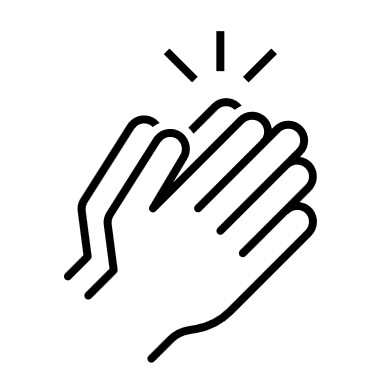 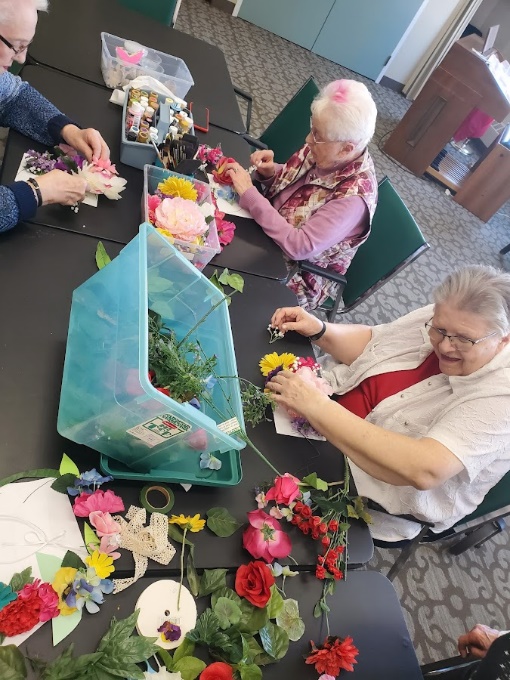 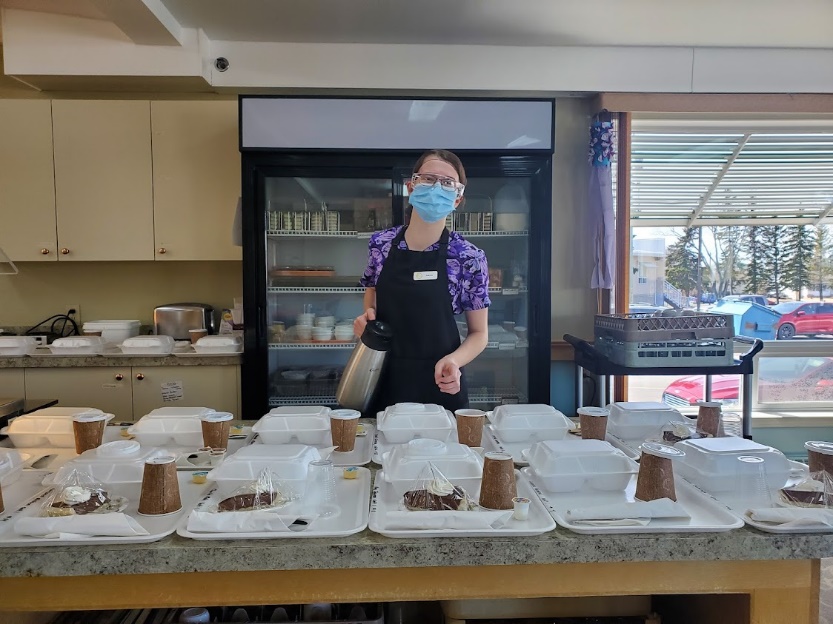 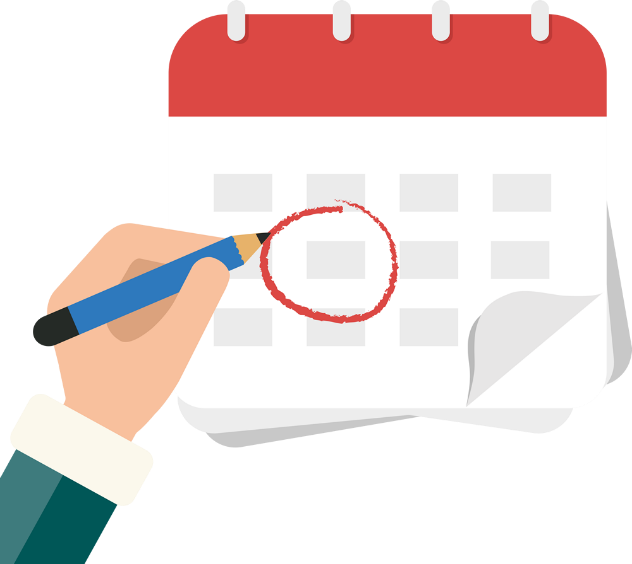 Seniors Outreach Presentation
Thursday, May 5th at 10:00amMother’s Day Tea
Monday, May 9th at 2:00pmBus Trip out to the Country- Please sign up!
Monday, May 16th at 2:00pm RCMP Fraud and Scam Awareness PresentationFriday, May 13th at 2:00pm Ice Cream Bar
Thursday, May 19th at 2:00pmArmchair Travel to Italy  
Tuesday, May 31st at 2:00pm
Regular EventsReading with June Every Friday at 11amThree Hills Ministerial Service Every Sunday at 4pmCard Games in ¾ coffee room every morning at 10:30amLibrary every 2nd Thursday at 10:30am-11:30am in the Bird RoomListen to a Bible Study every Saturday at 10:00amWatch Prairie Tab Church Service in Auditorium at 10:30am every Sunday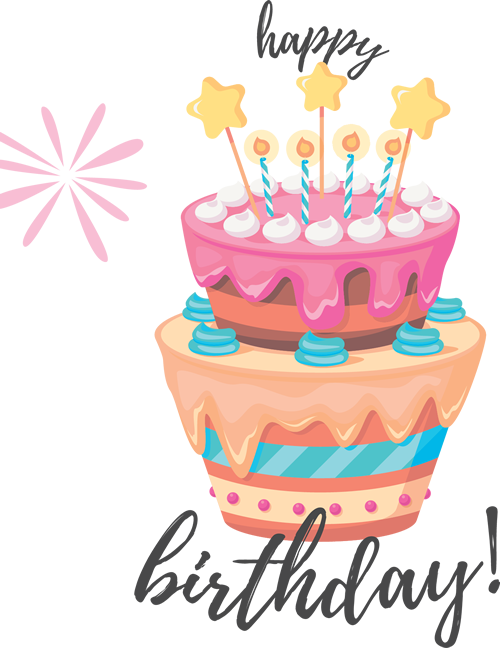 Glenn Ford, Actor, 1st May 1916Bing Crosby, Singer, 2nd May 1904Lesley Gore, Singer, 2nd May 1946Audrey Hepburn, Actress, 4th May 1929Karl Marx, Philosopher, 5th May 1818Sigmund Freud, Psychiatrist, 6th May 1856Orson Welles, Actor, 6th May 1915Stevie Wonder, Singer, 13th May 1950Peggy Lee, Singer, 26th May 1920Clint Eastwood, Actor, 31st May 1930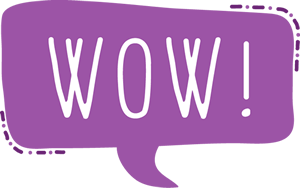 The Rose Family
Robert Frost
The rose is a rose,And was always a rose.But the theory now goesThat the apple's a rose,And the pear is, and so'sThe plum, I suppose.The dear only knowsWhat will next prove a rose.You, of course, are a rose -But were always a rose.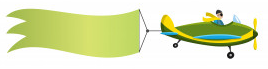 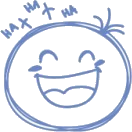 
The Pearly GatesA woman died and found herself standing outside the Pearly Gates, being greeted by St. Peter.
She asked him, "Oh, is this place what I really think it is? It's so beautiful. Did I really make it to heaven?"To which St. Peter replied, "Yes, my dear, these are the Gates to Heaven. But you must do one more thing before you can enter."The woman was very excited and asked St. Peter what she must do to pass through the gates."Spell a word," St. Peter replied.
"What word?" she asked.
"Any word," answered St. Peter. "It's your choice."
The woman promptly replied, "Then the word I will spell is love. L-o-v-e."St. Peter congratulated her on her good fortune to have made it to Heaven and asked her if she would mind taking his place at the gates for a few minutes while he took a break."I'd be honored," she said, "but what should I do if someone comes while you are gone?"St. Peter reassured her and instructed the woman simply have any newcomers to the Pearly Gates to spell a word as she had done.So the woman is left sitting in St. Peter's chair and watching the beautiful angels soaring around her, when low and behold, a man approaches the gates, and she realizes it is her husband."What happened?" she cried, "Why are you here?"Her husband stared at her for a moment, then said, "I was so upset when I left your funeral, I was in an accident. And now I am here? Did I really make it to Heaven?"To which the woman replied, "Not yet. You must spell a word first.""What word?" he asked.

The woman responded, "Czechoslovakia'' 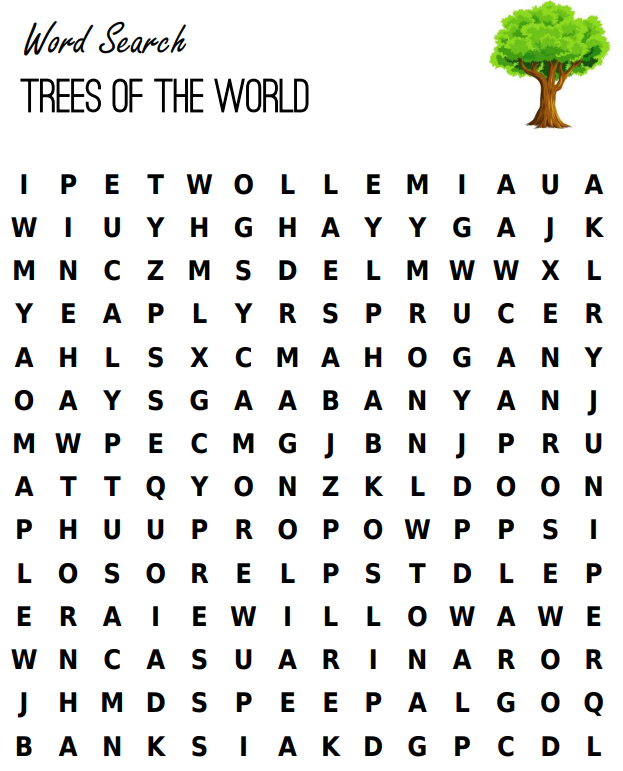    Banyan 		Cypress 		Hawthorn 		Poplar   Mahogany 		Wollemi 		Sycamore 		Magnolia   Maple 			Rosewood 	Sequoia 			Eucalyptus   Elm 			Pine 		Banksia 			Spruce   Juniper 			Willow 		Peepal 			CasuarinaGolden Hills Lodge: 403 443 5333 Golden Hills Lodge: 403 443 5333 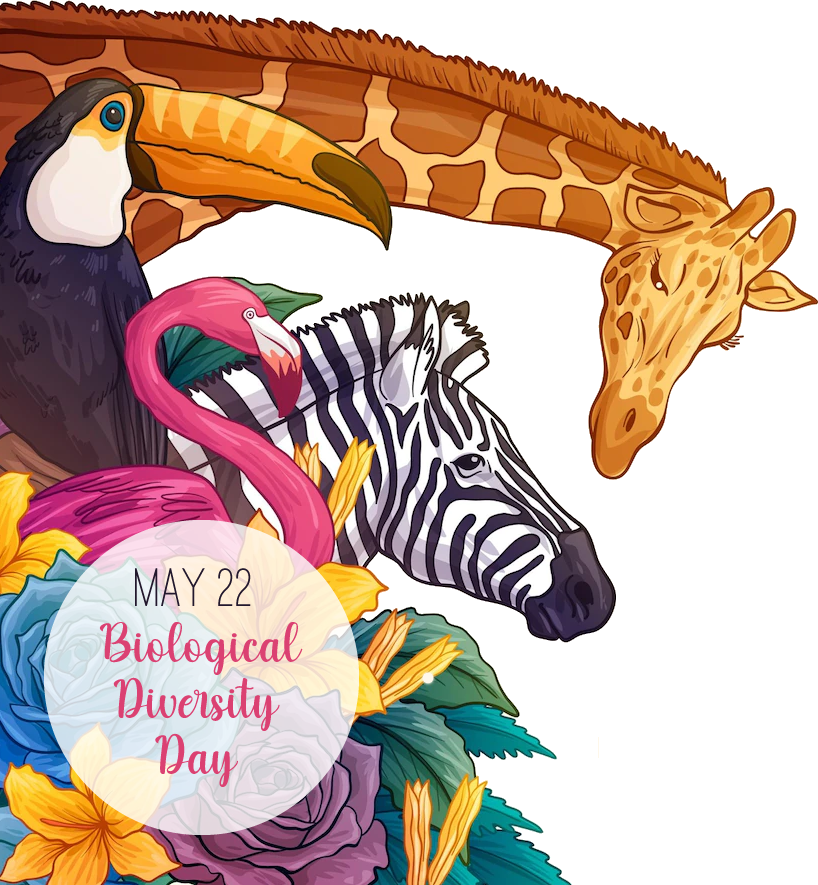 